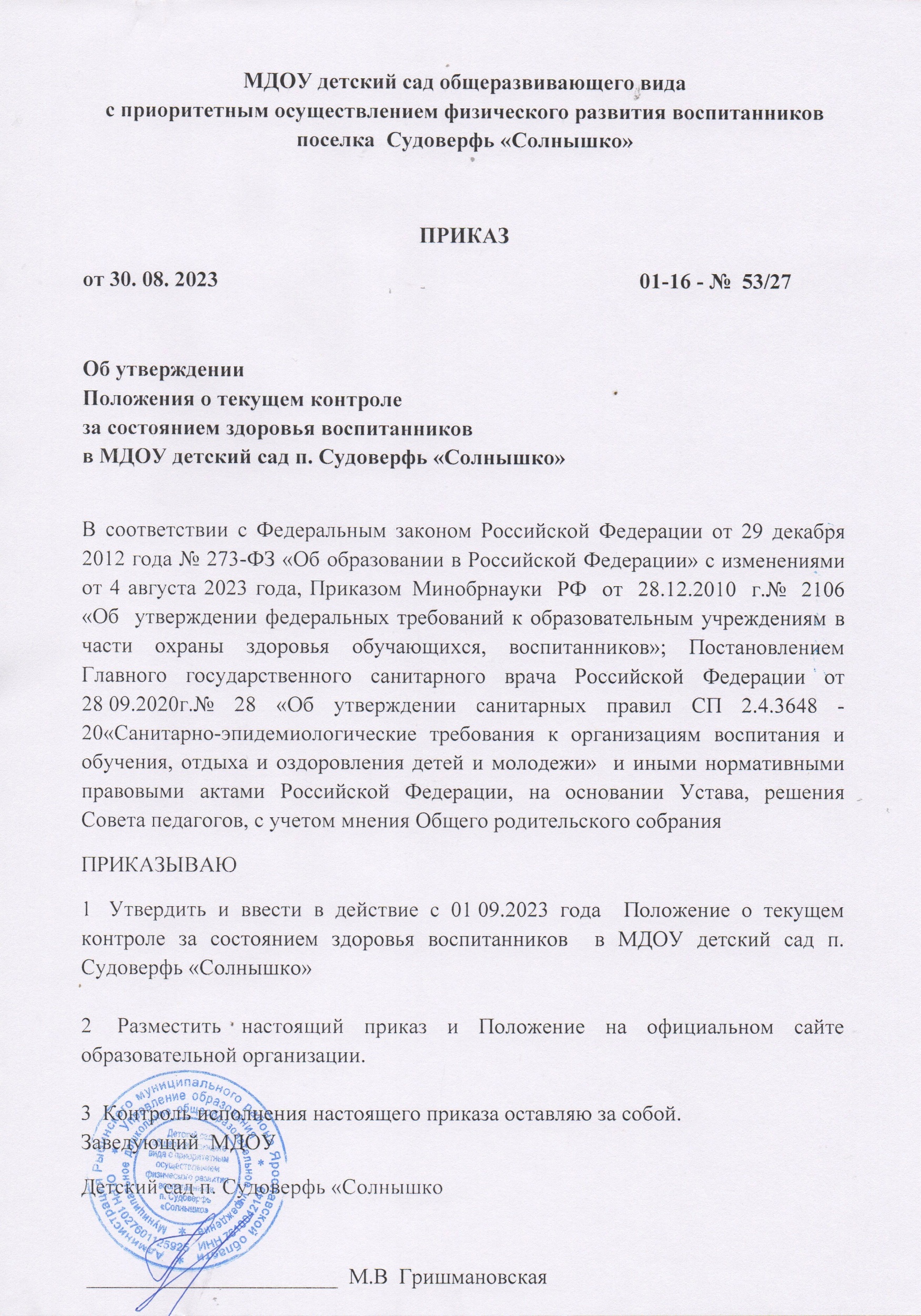 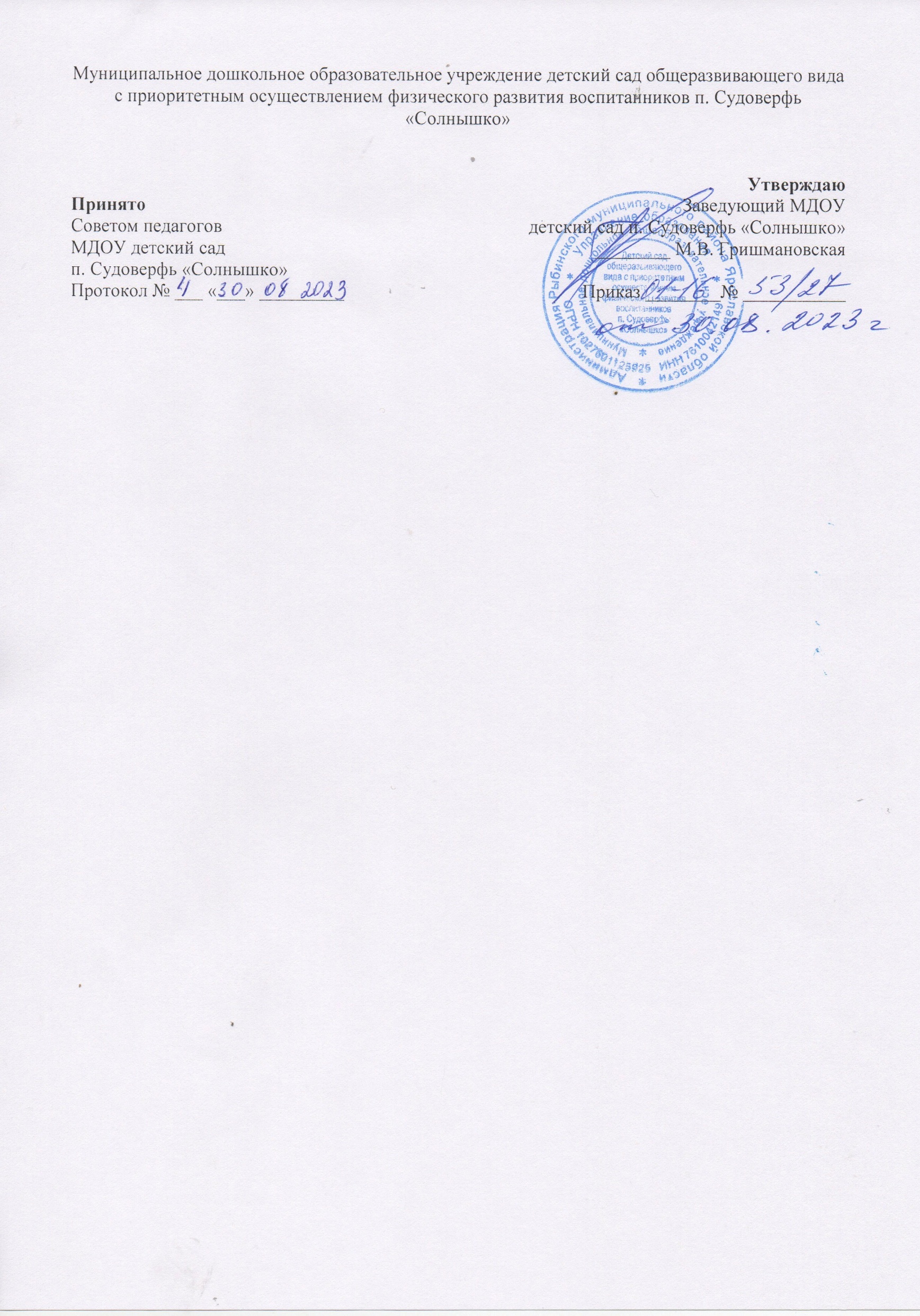 ПОЛОЖЕНИЕ  О  ТЕКУЩЕМ КОНТРОЛЕ ЗА СОСТОЯНИЕМ ЗДОРОВЬЯ ВОСПИТАННИКОВмуниципального дошкольного образовательного учреждения детский сад п. Судоверфь «Солнышко»Рыбинский район, 2023Общие положенияПоложение о текущем контроле за состоянием здоровья воспитанников в МДОУ детский сад п. Судоверфь «Солнышко» (далее – ДОУ) разработано в соответствии с: Федеральным законом от 29.12. .№273-ФЗ «Об образовании в Российской Федерации» (ст.41); Приказом Минобрнауки РФ от 28.12.2010 г.№ 2106 «Об утверждениифедеральных требований к образовательным учреждениям в части охраны здоровья обучающихся, воспитанников»;Постановлением Главного государственного санитарного врача Российской Федерации от 28.09.2020г.№ 28 «Об утверждении санитарных правил СП 2.4.3648- 20«Санитарно-эпидемиологические требования к организациям воспитания и обучения, отдыха и оздоровления детей и молодежи».1.2. Положение принято в целях организации деятельности сотрудников ДОУ по сохранению и укреплению здоровья воспитанников, развитию культуры здорового образа жизни всех участников образовательных отношений, созданию оптимального материально-технического и методического обеспечения и координации деятельности всех специалистов по вопросу здоровьесбережения.Положение представляет собой систему реализации необходимых условий, обеспечивающих сохранение и укрепление физического и психологического здоровья воспитанников ДОУ.1.3. ДОУ создает условия, гарантирующие охрану и укрепление здоровьявоспитанников с учетом:социальных, экономических и экологических условий окружающей действительности;факторов риска, имеющие место в образовательном учреждении, которые могут привести к ухудшению здоровья воспитанников;системы знаний, умений, навыков, формируемых у воспитанников в процессе обучения и воспитания в ДОУ.Срок данного положения неограничен.Данное положение действует до принятия нового.Общие принципы текущего контроля за состоянием здоровья воспитанников2.1. Основная цель: обеспечение оптимизации образовательного процесса, гарантирующего оптимальные условия для охраны, поддержания и сохранения здоровья воспитанников ДОУ, которая включает в себя:  целостность системы формирования	культуры здорового и безопасного образа жизни воспитанников;соответствие инфраструктуры	ДОУ	условиям здоровьесбережения воспитанников;рациональная организация образовательного процесса;организация физкультурно - оздоровительной и спортивно-массовой работы в ДОУ;организация системы просветительской и методической работы с частниками образовательного процесса по вопросам здорового и безопасного образа жизни;комплексное	сопровождение	системы	формирования	 культуры здорового  и безопасного образа жизни воспитанников;мониторинг сформированности культуры здорового и безопасного образа жизни воспитанников.Система реализации необходимых мероприятий, обеспечивающих текущий контроль за состоянием здоровья воспитанниковОрганизационная работа, заключается в координации работы ДОУ по вопросам охраны и укрепления здоровья воспитанников, а также включает информационную работу, пропаганду и просвещение в области здорового образа жизни среди детей и их родителей.Профилактическая работа, обеспечивающая формирование здорового образа жизни, и устойчивой мотивации на здоровье у воспитанников.Работа, направленная на сохранение здоровья воспитанников вовремя непосредственно - образовательной деятельности с использованием здоровьесберегающих технологий обучения и воспитания.Работа с родителями, предполагающая использование индивидуальных и групповых методов работы, стимулирующих повышение внимания родителей (законных представителей) к вопросам питания, здорового образа жизни, рациональной двигательной активности.Текущая деятельность ДОУ определяет с годовым планом ДОУ и планом профилактических и оздоровительных мероприятий в ДОУ. План работы составляется на начало учебного года и утверждается  Руководителем.Контроль за состоянием здоровья осуществляется педагогическими работниками и административным составом.Заключительные положенияНастоящее положение вступает в действие с момента утверждения и издания приказа директора.Изменения и дополнения вносятся в Положение по мере необходимости и подлежат утверждению директором.Приложение№1№ п/пСодержание  деятельности сотрудников  ДОУИсполнителиСроки исполненияМероприятия, обеспечивающие текущий контроль, сохранение здоровья воспитанников во время пребывания в ДОУМероприятия, обеспечивающие текущий контроль, сохранение здоровья воспитанников во время пребывания в ДОУМероприятия, обеспечивающие текущий контроль, сохранение здоровья воспитанников во время пребывания в ДОУМероприятия, обеспечивающие текущий контроль, сохранение здоровья воспитанников во время пребывания в ДОУ1Оказание	первой	медицинской	помощивоспитанникам в порядке, установленном законодательством в сфере охраны здоровья.ВоспитателиПри необходимости2Обеспечение благоприятного теченияадаптации (поэтапный прием детей в группу, постепенное	увеличение	времени пребывания)ВоспитателиВо время приема новых детей3Ежедневный утренний прием детей вдетский сад, осмотр, беседы о состоянииздоровья воспитанников, ведение табеля Посещаемости воспитанников.ВоспитателиЕжедневно4Осмотр на педикулез.ВоспитателиЕжедневно5Осуществление контроля за позой воспитанника вовремя образовательнойдеятельности; проведение физкультминуток между занятиями; создание благоприятного двигательного режима для формированияправильной осанки и профилактики плоскостопияВоспитателиЕжедневно6Контроль теплового режима в группах.ВоспитательВходный Период времени7Оценка физического развития детей.Воспитатели2раза в год8Организация	сквозного	проветривания помещений ДОУ в отсутствии детейМладшие воспитателиПо утвержденном графику проветривания в течение всего периода работы ДОУ9Соблюдение в группе режима питания,режима дня, НОД в соответствии с возрастом.ВоспитателиВ течение всего периода работыОрганизационно-контрольная работа, направленная на координацию работы сотрудниковДОУ по вопросам текущего контроля, охраны и укрепления здоровья воспитанниковОрганизационно-контрольная работа, направленная на координацию работы сотрудниковДОУ по вопросам текущего контроля, охраны и укрепления здоровья воспитанниковОрганизационно-контрольная работа, направленная на координацию работы сотрудниковДОУ по вопросам текущего контроля, охраны и укрепления здоровья воспитанниковОрганизационно-контрольная работа, направленная на координацию работы сотрудниковДОУ по вопросам текущего контроля, охраны и укрепления здоровья воспитанников1Организация контроля за своевременным заполнением	журнала	утреннего	приемавоспитанников, табеля посещаемости.ВоспитательВ течение всего периодаработы ДОУ2Организация	питания	в	соответствие	с СанПиН ,анализ выполнения натуральныхнорм	питания,	контроль	за	ведением необходимой документации по питанию.ВоспитательВ течение всего периода работы ДОУ3Контроль	за	соблюдение санитарно - гигиенических правил инормативов в семи работниками ДОУ при исполнении	своих	должностныхВоспитательВ течение всего периода работы ДОУобязанностей.4Определение	максимального	объемаобразовательной	нагрузки, Продолжительности регламентируемой образовательной деятельности.ВоспитательВ	течениевсего периода работы ДОУ5Организация   и    создание    условий    дляпрофилактики заболеваний и оздоровления воспитанников, для занятия ими физической культурой и спортом.ВоспитателиВ	течениевсего периода работы ДОУ6Осуществление	контроля	за	подборомирасстановкой	мебели	в	групповых помещениях (ростовая маркировка), соответствующей росту воспитанника.ВоспитателиВ началеучебного года7Учет	и	анализ	заболеваемостивоспитанников.ВоспитательВ	течениевсего периода работы ДОУ8Обеспечение       введения        карантинныхмероприятий,	включая	усиление дезинфекционного режима, режима обеззараживания воздуха, ежедневногомедицинского наблюдения, масочного режима.ВоспитательПрирегистрации групповойЗаболеваемости гриппом и ОРВИ9Обеспечение ДОУ   необходимым   запасомдезинфекционных средств, средствами личной гигиены и индивидуальной защиты, оборудованием для обеззараживания воздухаи др.ВоспитательВ	течениевсего периода работы ДОУ10Расследование и учет несчастных случаев своспитанниками во время пребывания в ДОУ, в порядке, установленномМинобрнауки	РФ,	по	согласованию	с Минздравом России.ВоспитательПонеобходимости11Выявление	детей,	нуждающихся	всоциальной	помощи,	коррекционной помощи, направление их на ПМПК.ВоспитателиВ	течениевсего периода работы ДОУ12Организация     работы      по      повышениюпрофессиональной		компетентности педагогов	по		реализации здоровьесберегающих технологий в образовательном процессе.ВоспитательВ	течениевсего периода работы ДОУ13Контроль за соблюдением в группах режима питания, режима дня, НОД в соответствии с возрастом, режимом проветривания.ВоспитательВ течение всего периода работы ДОУПрофилактическая работа,обеспечивающая формирование здорового образа жизни и устойчивой мотивации на здоровье у сотрудников ДОУ, воспитанников и их родителей, а также включаетинформационную работу, пропаганду и просвещение в области здорового образа жизниПрофилактическая работа,обеспечивающая формирование здорового образа жизни и устойчивой мотивации на здоровье у сотрудников ДОУ, воспитанников и их родителей, а также включаетинформационную работу, пропаганду и просвещение в области здорового образа жизниПрофилактическая работа,обеспечивающая формирование здорового образа жизни и устойчивой мотивации на здоровье у сотрудников ДОУ, воспитанников и их родителей, а также включаетинформационную работу, пропаганду и просвещение в области здорового образа жизниПрофилактическая работа,обеспечивающая формирование здорового образа жизни и устойчивой мотивации на здоровье у сотрудников ДОУ, воспитанников и их родителей, а также включаетинформационную работу, пропаганду и просвещение в области здорового образа жизни1Проведениесанитарно-противоэпидемических	и профилактических мероприятий в группах в соответствие с СанПиН.ВоспитателиМладшие воспитателиВ	течениевсего периода работы ДОУ2Мониторинг	сформированности	знаний здорового образа жизни у воспитанников.Воспитатели2 раза в год3Организация системы просветительской иметодической	работы	с	участниками образовательных отношений по		вопросам здорового и безопасного  образа жизни.ВоспитателиВ	течениевсего периода работы ДОУ4Проведение	санитарно-просветительскойработы о мерах профилактики ОРВИ среди родителей (законных представителей), воспитанников.ВоспитателиВ периодэпидемиологичес кой ситуации5Пропаганда и обучение навыкам здоровогообраза жизни, соблюдение  режима дня.ВоспитателиВ	течениевсего периода работы ДОУ